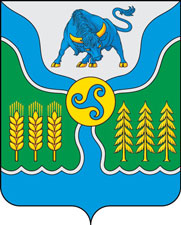 _15.07.2022 №_480_РОССИЙСКАЯ  ФЕДЕРАЦИЯИРКУТСКАЯ ОБЛАСТЬОСИНСКИЙ  МУНИЦИПАЛЬНЫЙ РАЙОНАДМИНИСТРАЦИЯ ОСИНСКОГО МУНИЦИПАЛЬНОГО РАЙОНАПОСТАНОВЛЕНИЕО включении в состав муниципальной казны движимого имуществаНа основании  акта приема-передачи имущества от 11.05.2022 г., руководствуясь п. 13 раздела 4 Положения о муниципальной казне Осинского муниципального района утвержденного постановлением администрации Осинского муниципального района от 21.01.2021 г. № 31, ч. 4 ст. 55 Устава Осинского муниципального района,ПОСТАНОВЛЯЕТ:1. Включить в состав муниципальной казны объекты движимого имущества указанные в приложении к настоящему постановлению, балансовой стоимостью 3 282 750 (Три миллиона двести восемьдесят две тысячи семьсот пятьдесят) рублей 00 копеек.2. Начальнику отдела по учету и отчетности администрации Осинского муниципального района (Махутова Н.В.) включить в состав муниципальной казны вышеуказанное имущество.3. Настоящее постановление разместить на официальном сайте Осинского муниципального района.4. Контроль за исполнением настоящего постановления оставляю за собой.Мэр Осинского муниципального района                                          В.М. Мантыков
Приложение к постановлению от «____» _________ 2022 г. № ______Перечень имущества Подготовил:Панчуков А.И.Согласовано:Вахрушкина И.В.Махутова Н.В.№ п/пНаименование имуществаЭкз.Сумма
(руб.)№ п/пНаименование имуществаЭкз.Сумма
(руб.)№ п/пНаименование имуществаЭкз.Сумма
(руб.)1Стационарный металлодетектор МТД-КА-18153 282 750,00